Täida “X” vastav väli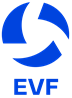 EVF NOORTEVÕISTLUSED 202../202..VÕISTKONNA REGISTREERIMISLEHTEVF NOORTEVÕISTLUSED 202../202..VÕISTKONNA REGISTREERIMISLEHTEVF NOORTEVÕISTLUSED 202../202..VÕISTKONNA REGISTREERIMISLEHTEVF NOORTEVÕISTLUSED 202../202..VÕISTKONNA REGISTREERIMISLEHTEVF NOORTEVÕISTLUSED 202../202..VÕISTKONNA REGISTREERIMISLEHTEVF NOORTEVÕISTLUSED 202../202..VÕISTKONNA REGISTREERIMISLEHTEVF NOORTEVÕISTLUSED 202../202..VÕISTKONNA REGISTREERIMISLEHTEVF NOORTEVÕISTLUSED 202../202..VÕISTKONNA REGISTREERIMISLEHTEVF NOORTEVÕISTLUSED 202../202..VÕISTKONNA REGISTREERIMISLEHTEVF NOORTEVÕISTLUSED 202../202..VÕISTKONNA REGISTREERIMISLEHTEVF NOORTEVÕISTLUSED 202../202..VÕISTKONNA REGISTREERIMISLEHTEVF NOORTEVÕISTLUSED 202../202..VÕISTKONNA REGISTREERIMISLEHTEVF NOORTEVÕISTLUSED 202../202..VÕISTKONNA REGISTREERIMISLEHTEVF NOORTEVÕISTLUSED 202../202..VÕISTKONNA REGISTREERIMISLEHTEVF NOORTEVÕISTLUSED 202../202..VÕISTKONNA REGISTREERIMISLEHTEVF NOORTEVÕISTLUSED 202../202..VÕISTKONNA REGISTREERIMISLEHTEVF NOORTEVÕISTLUSED 202../202..VÕISTKONNA REGISTREERIMISLEHTEVF vormN - 02EVF vormN - 02EVF vormN - 02EVF vormN - 02EVF vormN - 02Eesti karikavõistlusedEesti karikavõistlusedEesti karikavõistlusedEesti karikavõistlusedEesti karikavõistlusedEesti karikavõistlusedEesti karikavõistlusedEVF karikavõistlusedEVF karikavõistlusedEVF karikavõistlusedEVF karikavõistlusedEVF karikavõistlusedEVF karikavõistlusedEesti meistrivõistlusedEesti meistrivõistlusedEesti meistrivõistlusedEesti meistrivõistlusedEesti meistrivõistlusedEesti meistrivõistlusedEesti meistrivõistlusedEesti meistrivõistlusedEesti meistrivõistlusedEesti meistrivõistlusedEesti meistrivõistlusedSKVSKVU 16C - klU 16C - klU 18B - klU 18B - klU 18B - klU 20A - klU 20A - klU 16C - klU 16C - klU 18B - klU 18B - klU 20A - klU 20A - klU 12E - klU 12E - klU 14D - klU 14D - klU 16C - klU 16C - klU 18B - klU 18B - klU 18B - klU 20A - klU 20A - klU 18B - klU 18B - klTPTPPTPTPTPTTTPTPTPTPPTPTP........................................................................................(Klubi/Spordikooli nimi)JrknrSärginrMängija ees- ja perekonnanimiTäpne sünniaegKaalKasvLitsentsi nr123456789101112Treener: ..................................................            ......................................................                                (nimi)                                                                          (allkiri)Klubi/Spordikooli kontaktandmed:                             Aadress .....................................................................................                       Telefon ......................................  Faks .......................................                       E-mail .......................................